АРХИТЕКТУРНО-СТРОИТЕЛЬНЫЙ ИНСТИТУТТворческое лицо студентаКафедра: Архитектура 
Исполнитель: Аликеева А. В. АС-231 
Руководители: доц. Ли Игорь Сергеевич, доц. Федорова Мария Юрьевна, ст. преп. Пономарева Жанна ВасильевнаБольше всего меня радует то, что я вижу в своих работах рост профессиональных навыков, планомерное овладение мастерством, появление самостоятельности в процессе работы и, что самое главное, периодически возникающие вспышки творческого озарения. Для меня несомненны тесные взаимосвязи всех предметов, особенно цикла творческих дисциплин. Меня вдохновляют мои скромные достижения, рождающие стремление двигаться вперед, преодолевая неминуемые трудности и неизбежные разочарования. Радость, которую приносит процесс творчества, этого стоит.Благодарна университету, кафедре и моим преподавателям, а также нашему студенческому коллективу за постоянную поддержку.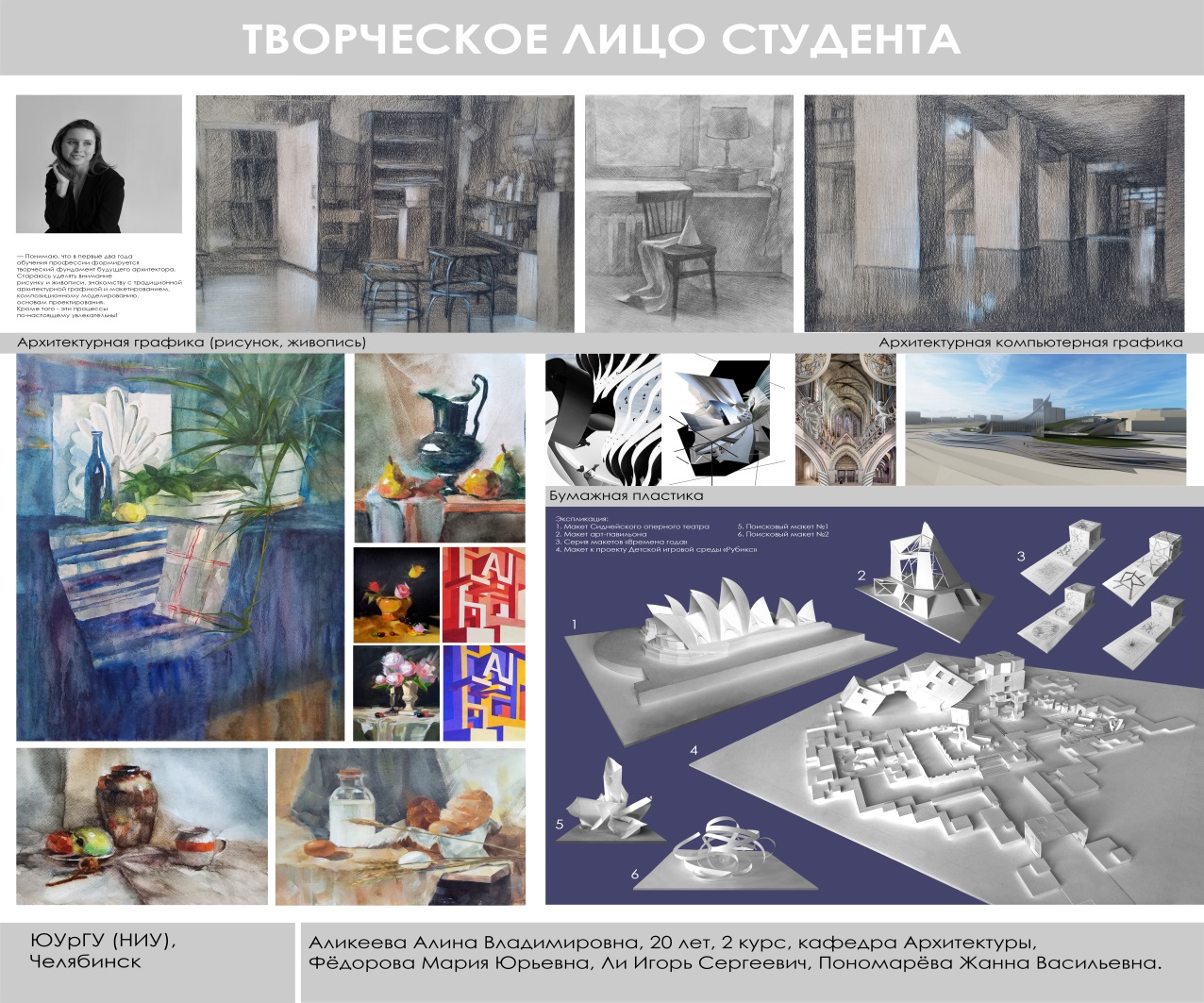 